Région de Bruxelles-Capitale
VILLE DE BRUXELLES
www.bruxelles.be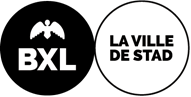 Brussels Hoofdstedelijk Gewest
STAD BRUSSELwww.brussel.beAVIS D'ENQUETE PUBLIQUEDemande depermis d'urbanismePU - T1244/2018PU - T1244/2018BERICHT VAN OPENBAAR ONDERZOEKAanvraag totstedenbouwkundige vergunningLe projet suivant est mis à l’enquête publique. Cet avis ne préjuge en rien de la décision de la Ville sur ledit dossier.Le projet suivant est mis à l’enquête publique. Cet avis ne préjuge en rien de la décision de la Ville sur ledit dossier.Het volgende project wordt aan openbaar onderzoek onderworpen. Deze kennisgeving houdt geen oordeel in van de Stad aangaande dit dossier.Het volgende project wordt aan openbaar onderzoek onderworpen. Deze kennisgeving houdt geen oordeel in van de Stad aangaande dit dossier.Het volgende project wordt aan openbaar onderzoek onderworpen. Deze kennisgeving houdt geen oordeel in van de Stad aangaande dit dossier.Adresse du bien : Rue de Toulouse 30 Parcelle cadastrale : 21805E0263/00V003Adresse du bien : Rue de Toulouse 30 Parcelle cadastrale : 21805E0263/00V003Adres van het goed : Toulousestraat 30  Kadastraal perceel : 21805E0263/00V003Adres van het goed : Toulousestraat 30  Kadastraal perceel : 21805E0263/00V003Adres van het goed : Toulousestraat 30  Kadastraal perceel : 21805E0263/00V003Identité du demandeur : Marc Vereecken  Identité du demandeur : Marc Vereecken  Identiteit van de aanvrager : Marc Vereecken  Identiteit van de aanvrager : Marc Vereecken  Identiteit van de aanvrager : Marc Vereecken  Objet de la demande (nature de l’activité principale) :aménager l'intérieur d'un bureau au rez-de-chaussée (travaux structurels); 
transformer les façades en plaçant un crépis sur isolant et une nouvelle baie au rez-de-chaussée en façade arrière et en plaçant un cimentage gris, une nouvelle porte et des nouveaux châssis en façade avant; 
rehausser l'annexe et créer une toiture verte sur le toit plat de l'annexe en façade arrièreObjet de la demande (nature de l’activité principale) :aménager l'intérieur d'un bureau au rez-de-chaussée (travaux structurels); 
transformer les façades en plaçant un crépis sur isolant et une nouvelle baie au rez-de-chaussée en façade arrière et en plaçant un cimentage gris, une nouvelle porte et des nouveaux châssis en façade avant; 
rehausser l'annexe et créer une toiture verte sur le toit plat de l'annexe en façade arrièreOnderwerp van de aanvraag (aard van de hoofdactiviteit) :inrichten van een kantoor op het gelijkvloers (structurele werken);verbouwen van de gevels door plaatsen van een pleisterlaag op isolatie en maken van een nieuwe opening op het gelijkvloers in de achtergevel en door het aanbrengen van een grijze cementlaag, een nieuwe deur en nieuw schrijnwerk in de voorgevel;
verhogen van het bijgebouw en creëren van een groendak op het plat dak van het bijgebouw aan de achtergevelOnderwerp van de aanvraag (aard van de hoofdactiviteit) :inrichten van een kantoor op het gelijkvloers (structurele werken);verbouwen van de gevels door plaatsen van een pleisterlaag op isolatie en maken van een nieuwe opening op het gelijkvloers in de achtergevel en door het aanbrengen van een grijze cementlaag, een nieuwe deur en nieuw schrijnwerk in de voorgevel;
verhogen van het bijgebouw en creëren van een groendak op het plat dak van het bijgebouw aan de achtergevelOnderwerp van de aanvraag (aard van de hoofdactiviteit) :inrichten van een kantoor op het gelijkvloers (structurele werken);verbouwen van de gevels door plaatsen van een pleisterlaag op isolatie en maken van een nieuwe opening op het gelijkvloers in de achtergevel en door het aanbrengen van een grijze cementlaag, een nieuwe deur en nieuw schrijnwerk in de voorgevel;
verhogen van het bijgebouw en creëren van een groendak op het plat dak van het bijgebouw aan de achtergevelZone :plan régional d’affectation du sol (P.R.A.S.) adopté par A.G.R.B.C. du 03/05/2001 : zone d'habitation à prédominance résidentielle, en zone d'intérêt culturel, historique, esthétique ou d'embellissementplan particulier d’affectation du sol (P.P.A.S.) : n° 60-41 “Toulouse-De Pascale”Zone :plan régional d’affectation du sol (P.R.A.S.) adopté par A.G.R.B.C. du 03/05/2001 : zone d'habitation à prédominance résidentielle, en zone d'intérêt culturel, historique, esthétique ou d'embellissementplan particulier d’affectation du sol (P.P.A.S.) : n° 60-41 “Toulouse-De Pascale”Gebied :gewestelijk bestemmingsplan (G.B.P) aangenomen bij B.B.H.R. van 03/05/2001: woongebied met residentieel karakter, in een gebied van culturele, historische, esthetische waarde of voor stadsverfraaiingbijzonder bestemmingsplan (B.B.P.) : nr 60-41 “Toulouse-De Pascale”Gebied :gewestelijk bestemmingsplan (G.B.P) aangenomen bij B.B.H.R. van 03/05/2001: woongebied met residentieel karakter, in een gebied van culturele, historische, esthetische waarde of voor stadsverfraaiingbijzonder bestemmingsplan (B.B.P.) : nr 60-41 “Toulouse-De Pascale”Gebied :gewestelijk bestemmingsplan (G.B.P) aangenomen bij B.B.H.R. van 03/05/2001: woongebied met residentieel karakter, in een gebied van culturele, historische, esthetische waarde of voor stadsverfraaiingbijzonder bestemmingsplan (B.B.P.) : nr 60-41 “Toulouse-De Pascale”Motifs principaux de l'enquête :- dérogations aux prescriptions du PPAS n° 60-41 (Toulouse-De Pascale, 02-03-2016)Motifs principaux de l'enquête :- dérogations aux prescriptions du PPAS n° 60-41 (Toulouse-De Pascale, 02-03-2016)Hoofdmotieven van het onderzoek :- afwijkingen van de voorschriften van het BBP nr 60-41 (Toulouse-De Pascale, 02-03-2016)Hoofdmotieven van het onderzoek :- afwijkingen van de voorschriften van het BBP nr 60-41 (Toulouse-De Pascale, 02-03-2016)Hoofdmotieven van het onderzoek :- afwijkingen van de voorschriften van het BBP nr 60-41 (Toulouse-De Pascale, 02-03-2016)L’enquête publique se déroule
du 25/04/2019 au 09/05/2019Pendant toute la durée de l’enquête publique, le dossier complet de la demande peut être consulté au Département Urbanisme (Centre Administratif, 10e étage / bureau 00) :- du lundi au vendredi : entre 9h et 12h- le mercredi : entre 16h et 19hL’enquête publique se déroule
du 25/04/2019 au 09/05/2019Pendant toute la durée de l’enquête publique, le dossier complet de la demande peut être consulté au Département Urbanisme (Centre Administratif, 10e étage / bureau 00) :- du lundi au vendredi : entre 9h et 12h- le mercredi : entre 16h et 19hHet openbaar onderzoek vindt plaats
van 25/04/2019 tot 09/05/2019Tijdens de hele duur van het openbaar onderzoek kan het volledige dossier van de aanvraag op het Departement Stedenbouw (Administratief Centrum, 10e verdieping / bureau 00) worden geraadpleegd : - van maandag tot vrijdag : tussen 9u en 12u- op woensdag : tussen 16u en 19uHet openbaar onderzoek vindt plaats
van 25/04/2019 tot 09/05/2019Tijdens de hele duur van het openbaar onderzoek kan het volledige dossier van de aanvraag op het Departement Stedenbouw (Administratief Centrum, 10e verdieping / bureau 00) worden geraadpleegd : - van maandag tot vrijdag : tussen 9u en 12u- op woensdag : tussen 16u en 19uHet openbaar onderzoek vindt plaats
van 25/04/2019 tot 09/05/2019Tijdens de hele duur van het openbaar onderzoek kan het volledige dossier van de aanvraag op het Departement Stedenbouw (Administratief Centrum, 10e verdieping / bureau 00) worden geraadpleegd : - van maandag tot vrijdag : tussen 9u en 12u- op woensdag : tussen 16u en 19uDes explications techniques concernant le dossier peuvent être obtenues, durant ces mêmes plages horaires, mais exclusivement sur rendez-vous (tél. n° 02.279.29.29).
Les observations et réclamations au sujet du dossier peuvent être adressées au plus tard le 09/05/2019 :- par écrit au Collège des Bourgmestre et Echevins, à l’adresse suivante Secrétariat de la Commission de concertation : Département Urbanisme de la Ville de Bruxelles, boulevard Anspach, 6 à 1000 Bruxelles- au besoin oralement, pendant l’enquête publique, auprès de l’agent désigné à cet effet au Centre Administratif, chaque jour ouvrable, de 9h à 12h- par e-mail à l’adresse suivante : 
CommissionConcertation.Urbanisme@brucity.be- via le formulaire en ligne sur le site internet de la Ville : https://www.bruxelles.be/dossiers-soumis-enquete-ou-consultation-publiqueDes explications techniques concernant le dossier peuvent être obtenues, durant ces mêmes plages horaires, mais exclusivement sur rendez-vous (tél. n° 02.279.29.29).
Les observations et réclamations au sujet du dossier peuvent être adressées au plus tard le 09/05/2019 :- par écrit au Collège des Bourgmestre et Echevins, à l’adresse suivante Secrétariat de la Commission de concertation : Département Urbanisme de la Ville de Bruxelles, boulevard Anspach, 6 à 1000 Bruxelles- au besoin oralement, pendant l’enquête publique, auprès de l’agent désigné à cet effet au Centre Administratif, chaque jour ouvrable, de 9h à 12h- par e-mail à l’adresse suivante : 
CommissionConcertation.Urbanisme@brucity.be- via le formulaire en ligne sur le site internet de la Ville : https://www.bruxelles.be/dossiers-soumis-enquete-ou-consultation-publiqueTechnische uitleg over het dossier kan bekomen worden op dezelfde tijdstippen, maar uitsluitend op afspraak (tel. nr. 02.279.29.29).
De opmerkingen en bezwaren over het dossier kunnen worden gericht uiterlijk op 09/05/2019 :- schriftelijk tot het College van Burgemeester en Schepenen, op het volgende adres Secretariaat van de Overlegcommissie : Departement Stedenbouw van de Stad Brussel, Anspachlaan, 6 te 1000 Brussel- mondeling tijdens het openbaar onderzoek bij de daartoe aangewezen beambte in het Administratief Centrum, elke werkdag, van 9u tot 12u- per e-mail naar volgend adres : 
Overlegcommissie.Stedenbouw@brucity.be- via het online formulier op de website van de Stad: https://www.brussel.be/dossiers-onderworpen-aan-openbaar-onderzoek-openbare-raadplegingTechnische uitleg over het dossier kan bekomen worden op dezelfde tijdstippen, maar uitsluitend op afspraak (tel. nr. 02.279.29.29).
De opmerkingen en bezwaren over het dossier kunnen worden gericht uiterlijk op 09/05/2019 :- schriftelijk tot het College van Burgemeester en Schepenen, op het volgende adres Secretariaat van de Overlegcommissie : Departement Stedenbouw van de Stad Brussel, Anspachlaan, 6 te 1000 Brussel- mondeling tijdens het openbaar onderzoek bij de daartoe aangewezen beambte in het Administratief Centrum, elke werkdag, van 9u tot 12u- per e-mail naar volgend adres : 
Overlegcommissie.Stedenbouw@brucity.be- via het online formulier op de website van de Stad: https://www.brussel.be/dossiers-onderworpen-aan-openbaar-onderzoek-openbare-raadplegingTechnische uitleg over het dossier kan bekomen worden op dezelfde tijdstippen, maar uitsluitend op afspraak (tel. nr. 02.279.29.29).
De opmerkingen en bezwaren over het dossier kunnen worden gericht uiterlijk op 09/05/2019 :- schriftelijk tot het College van Burgemeester en Schepenen, op het volgende adres Secretariaat van de Overlegcommissie : Departement Stedenbouw van de Stad Brussel, Anspachlaan, 6 te 1000 Brussel- mondeling tijdens het openbaar onderzoek bij de daartoe aangewezen beambte in het Administratief Centrum, elke werkdag, van 9u tot 12u- per e-mail naar volgend adres : 
Overlegcommissie.Stedenbouw@brucity.be- via het online formulier op de website van de Stad: https://www.brussel.be/dossiers-onderworpen-aan-openbaar-onderzoek-openbare-raadplegingPendant la durée de l'enquête publique, toute personne peut faire valoir ses observations et/ou réclamations et/ou demander par écrit au Collège des Bourgmestre et Echevins à être entendue par la Commission de Concertation.La réunion de la Commission de concertation est fixée au mardi 21 mai 2019 au Centre Administratif de la Ville de Bruxelles, bd. Anspach, 6 - 1000 Bruxelles (tél.02.279.29.29) à une heure qui reste à fixer.L’ordre de passage du dossier en commission de concertation figure sur le site internet de la commune ou est disponible, sur demande, au service communal de l’urbanisme 15 jours avant la séance de la commission.Pendant la durée de l'enquête publique, toute personne peut faire valoir ses observations et/ou réclamations et/ou demander par écrit au Collège des Bourgmestre et Echevins à être entendue par la Commission de Concertation.La réunion de la Commission de concertation est fixée au mardi 21 mai 2019 au Centre Administratif de la Ville de Bruxelles, bd. Anspach, 6 - 1000 Bruxelles (tél.02.279.29.29) à une heure qui reste à fixer.L’ordre de passage du dossier en commission de concertation figure sur le site internet de la commune ou est disponible, sur demande, au service communal de l’urbanisme 15 jours avant la séance de la commission.Tijdens het openbaar onderzoek kan elkeen zijn/haar opmerkingen en/of klachten laten gelden en/of schriftelijk verzoeken aan het College van Burgemeester en Schepenen gehoord te worden door de Overlegcommissie. De vergadering van de Overlegcommissie vindt plaats op dinsdag 21 mei 2019 in het Administratief Centrum van de Stad Brussel, Anspachlaan, 6 - 1000 Brussel (tel. 02.279.29.29) op een nog nader te bepalen tijdstip. De volgorde van behandeling van het dossier in de overlegcommissie wordt aangekondigd op de website van de gemeente of is 15 dagen vóór de zitting van de commissie op aanvraag beschikbaar op de gemeentelijke dienst voor stedenbouw.Tijdens het openbaar onderzoek kan elkeen zijn/haar opmerkingen en/of klachten laten gelden en/of schriftelijk verzoeken aan het College van Burgemeester en Schepenen gehoord te worden door de Overlegcommissie. De vergadering van de Overlegcommissie vindt plaats op dinsdag 21 mei 2019 in het Administratief Centrum van de Stad Brussel, Anspachlaan, 6 - 1000 Brussel (tel. 02.279.29.29) op een nog nader te bepalen tijdstip. De volgorde van behandeling van het dossier in de overlegcommissie wordt aangekondigd op de website van de gemeente of is 15 dagen vóór de zitting van de commissie op aanvraag beschikbaar op de gemeentelijke dienst voor stedenbouw.Tijdens het openbaar onderzoek kan elkeen zijn/haar opmerkingen en/of klachten laten gelden en/of schriftelijk verzoeken aan het College van Burgemeester en Schepenen gehoord te worden door de Overlegcommissie. De vergadering van de Overlegcommissie vindt plaats op dinsdag 21 mei 2019 in het Administratief Centrum van de Stad Brussel, Anspachlaan, 6 - 1000 Brussel (tel. 02.279.29.29) op een nog nader te bepalen tijdstip. De volgorde van behandeling van het dossier in de overlegcommissie wordt aangekondigd op de website van de gemeente of is 15 dagen vóór de zitting van de commissie op aanvraag beschikbaar op de gemeentelijke dienst voor stedenbouw.A Bruxelles, le  15/04/2019Par le Collège,
Le Secrétaire de la Ville,                   Le Bourgmestre,
Luc SYMOENS.                                Philippe CLOSE.A Bruxelles, le  15/04/2019Par le Collège,
Le Secrétaire de la Ville,                   Le Bourgmestre,
Luc SYMOENS.                                Philippe CLOSE.Te Brussel,  15/04/2019Vanwege het College,
De Stadssecretaris,                   De Burgemeester,
Luc SYMOENS.                         Philippe CLOSE.Te Brussel,  15/04/2019Vanwege het College,
De Stadssecretaris,                   De Burgemeester,
Luc SYMOENS.                         Philippe CLOSE.